Дистант. Подготовительный класс. Домашнее задание от 27.05.20Тональность "Фа мажор"Фото:Построение гаммы в тональности "Фа мажор":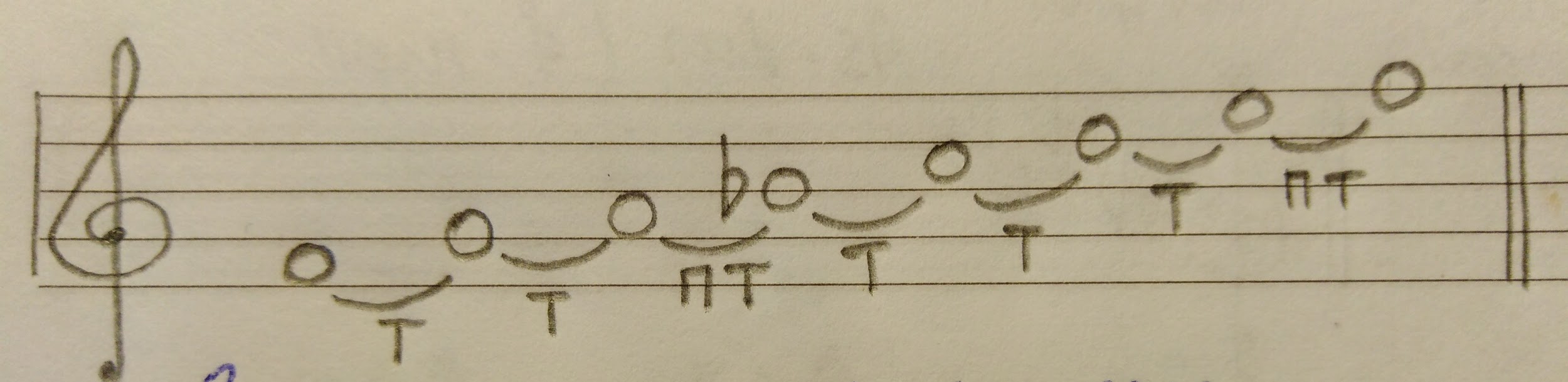 И гамму в тональности "Фа мажор" с выделение уст. и неуст. ступеней: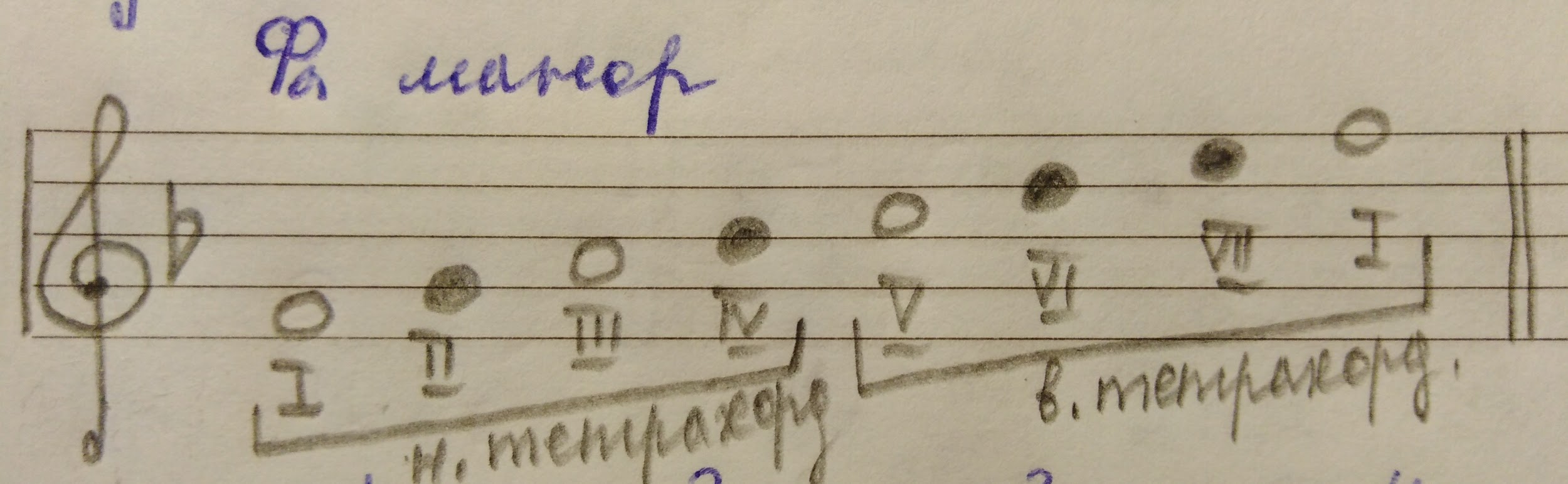 Песенка "Дон-дон".Видео:(первые 8 тактов песенки)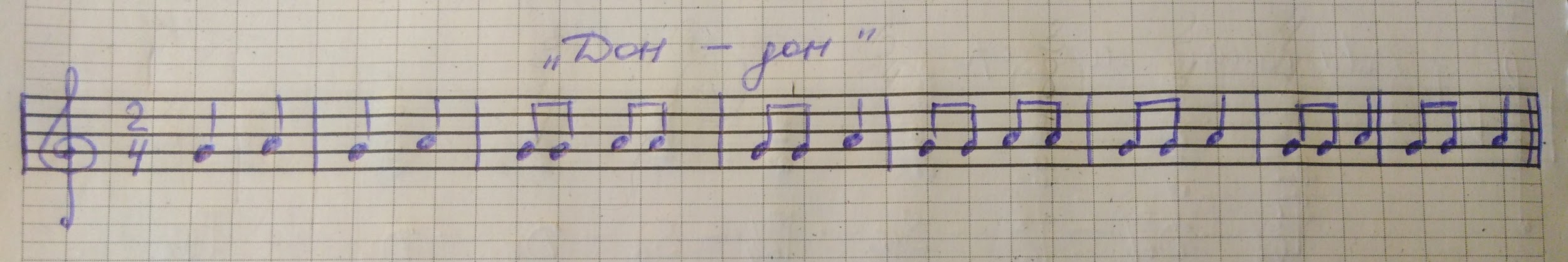 Пение со словами + с подыгрыванием на клавиатуре ноток;Пение со словами, с показом ступеней (без подыгрывания);Пение со словами, без показа ступенек.Слова:Дон-дон, Дон-дон,Загорелся кошкин дом. Бежит курица с ведром, Заливать кошкин дом. 